EPPO Datasheet: Xanthomonas phaseoli pv. phaseoliLast updated: 2023-02-08
This datasheet covers the two bacterial species and pathovars that are associated with the common bacterial blight of bean: Xanthomonas phaseoli pv. phaseoli (XANTPH) and X. citri pv. fuscans (XANTFF).IDENTITYNotes on taxonomy and nomenclatureThe causal agent of common bacterial blight of bean was first identified in 1897 as Bacillus phaseoli (Smith, 1897). Variant strains isolated in 1924 by Burkholder produced a brown pigment on tyrosine-containing medium and were thus described as fuscous strains (Burkholder, 1930). Different revisions of the taxonomy led the fuscous and non-fuscous strains to be grouped under the names Xanthomonas phaseoli (Corey & Starr, 1957), then X. campestris pv. phaseoli (Dye et al., 1980), and then X. axonopodis pv. phaseoli (Vauterin et al., 1995). Molecular divergence between fuscous and non-fuscous strains led to the proposition of a taxonomic distinction between the two, leading to the fuscous strains being renamed as X. fuscans subsp. fuscans, while the non-fuscous strains conserved the name X. axonopodis pv. phaseoli (Schaad et al., 2005). Later on, heterogeneity within X. axonopodis pv. phaseoli was revealed based on AFLP analysis, leading to the description of three non-fuscous genetic lineages: GL1, GL2, and GL3 (Alavi et al., 2008). Lineages GL2 and GL3 were, however, genetically distant from GL1 and grouped with the fuscous strains from X. fuscans subsp. fuscans. The four lineages of bacterial pathogens responsible for common bacterial blight of bean are currently distributed across two species within the Xanthomonas genus. Lineage GL1 corresponds to X. phaseoli pv. phaseoli, while the other three lineages (GL2, GL3, and fuscans) group under the name X. citri pv. fuscans (Constantin et al., 2016).HOSTSBesides common bean (Phaseolus vulgaris), which is the main host of X. phaseoli pv. phaseoli and X. citri pv. fuscans, natural infections have been reported on diverse other legume species (see host list, Bradbury, 1986; Gilbertson et al., 1992). Additional hosts were reported after artificial inoculation. X. phaseoli pv. phaseoli was also reported from asymptomatic Digitaria scalarum and Senna hirsuta (Opio et al., 1996).Host list: Digitaria abyssinica, Helianthus annuus, Lablab purpureus, Mucuna deeringiana, Phaseolus aconitifolius, Phaseolus acutifolius, Phaseolus coccineus, Phaseolus lunatus, Phaseolus vulgaris, Phaseolus, Senna hirsuta, Solanum nigrum, Vigna angularis, Vigna mungo, Vigna radiata, Vigna unguiculataGEOGRAPHICAL DISTRIBUTIONCommon bacterial blight of bean is widely distributed over 100 countries across the five inhabited continents. The disease was reported in most regions where common bean is cultivated except in dry tropical areas. Although one can hypothesize that the bacteria originated from the same centre of diversity as their wild host P. vulgaris (from Mexico to Northern Argentina), the native range of the disease is unknown. This is due in part to the lack of geographic structuring of the strains, which may result from continuous movements of bacteria between regions through the global seed market (Mahuku et al., 2006). Because most commonly used detection methods do not differentiate between X. phaseoli pv. phaseoli and X. citri pv. fuscans (Grimault et al., 2014), it is still difficult to assess if the disease presence in a country is due to one species, the other or both.
EPPO Region: Austria, Belarus, Belgium, Bosnia and Herzegovina, Bulgaria, Cyprus, Czech Republic, France (mainland), Georgia, Germany, Greece (mainland), Hungary, Italy (mainland), Jordan, Lithuania, Moldova, Netherlands, Poland, Portugal (Madeira), Romania, Russia (Central Russia, Far East, Southern Russia), Serbia, Slovakia, Slovenia, Spain (mainland), Switzerland, Tunisia, Türkiye
Africa: Angola, Burundi, Central African Republic, Congo, Democratic republic of the, Egypt, Eritrea, Eswatini, Ethiopia, Kenya, Lesotho, Madagascar, Malawi, Mauritius, Mozambique, Nigeria, Reunion, Rwanda, Somalia, South Africa, Sudan, Tanzania, Tunisia, Uganda, Zambia, Zimbabwe
Asia: Bangladesh, Brunei Darussalam, Cambodia, China (Beijing, Heilongjiang, Henan, Hunan, Jiangsu, Jilin, Liaoning, Neimenggu, Shanxi, Xianggang (Hong Kong), Zhejiang), India (Delhi, Madhya Pradesh, Maharashtra, Punjab, Rajasthan, Uttar Pradesh), Indonesia, Iran, Japan, Jordan, Korea Dem. People's Republic, Korea, Republic, Lebanon, Malaysia (West), Myanmar, Nepal, Philippines, Sri Lanka, Taiwan, Thailand, United Arab Emirates, Vietnam, Yemen
North America: Canada (Alberta, British Columbia, Manitoba, New Brunswick, Nova Scotia, Ontario, Prince Edward Island, Québec, Saskatchewan), Mexico, United States of America (Colorado, Connecticut, Florida, Georgia, Hawaii, Kentucky, Maine, Massachusetts, Michigan, Mississippi, Montana, Nebraska, New Hampshire, New York, North Carolina, North Dakota, South Dakota, Texas, Wisconsin, Wyoming)
Central America and Caribbean: Barbados, Costa Rica, Cuba, Dominica, Dominican Republic, El Salvador, Guatemala, Honduras, Jamaica, Martinique, Nicaragua, Panama, Puerto Rico, St Vincent and the Grenadines, Trinidad and Tobago
South America: Argentina, Brazil (Espirito Santo, Goias, Minas Gerais, Parana, Rio de Janeiro, Rio Grande do Sul, Santa Catarina, Sao Paulo), Chile, Colombia, Ecuador, Paraguay, Uruguay, Venezuela
Oceania: American Samoa, Australia (New South Wales, Northern Territory, Queensland, Tasmania, Victoria, Western Australia), New Caledonia, New Zealand, Papua New Guinea, Samoa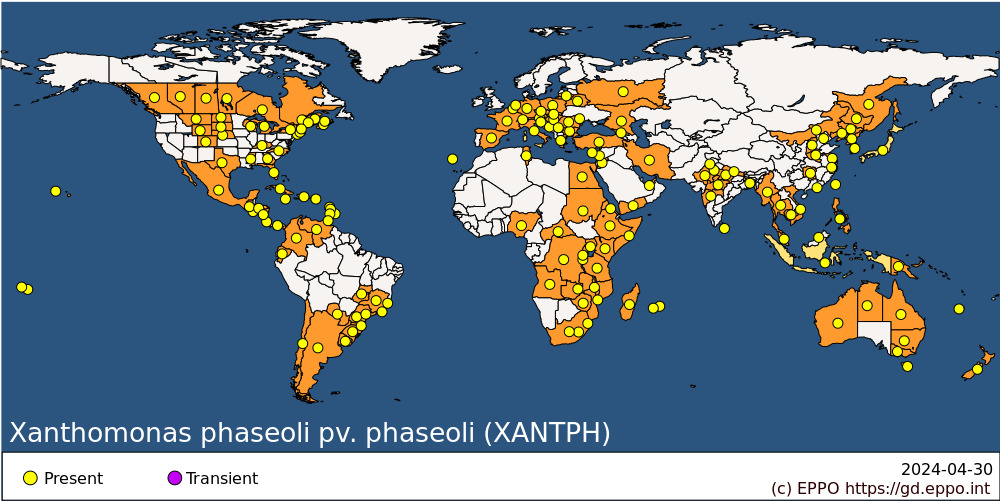 
BIOLOGYThe main source of inoculum is infected seed. Bacteria can reside on both sides of the seed coat and on the surface of the embryo (Darrasse et al., 2018; Zaumeyer, 1930), allowing overwintering and up to 30 years survival (Saettler, 1989). One seed in a lot of 10 000 to 30 000 is sufficient to cause a disease outbreak (Darrasse et al., 2007; Opio et al., 1993; Sutton & Wallen, 1970; Zaumeyer & Thomas, 1957). In tropical and subtropical areas, survival on weeds and crop residues represents an important source for bacterial dissemination (Fininsa & Tefera, 2001; Fininsa & Yuen, 2002; Santana, 1991). Epiphytic life is possible on various alternative hosts and weeds (Angeles-Ramos et al., 1991; Cafati & Saettler, 1980; Gent et al., 2005; Karavina et al., 2011).Primary infection usually starts with an epiphytic phase facilitated by aggregation in biofilms where bacterial populations grow and stabilize (Jacques et al., 2005; Weller & Saettler, 1980). After growing on the leaf surface, bacteria enter the host tissues through openings such as stomata, hydathodes, or wounds (Rudolph, 1993; Zaumeyer, 1930). Within the host tissues, bacteria multiply exponentially and may express their pathogenicity when inoculated at ~106 bacterial cells per cm2 or above (Weller & Saettler, 1980). Bacterial progression leads to colonization of the vascular tissues, which can lead to plant wilting in the most severe cases (Vidaver, 1993). In temperate areas, colonization of the plant is often asymptomatic but can still lead to efficient vertical transmission of the bacteria (Darrasse et al., 2007; Weller & Saettler, 1980). Disease spread, incidence and severity are favored under warm temperatures (28-32°C) and above 80% relative humidity (Weller & Saettler, 1980).DETECTION AND IDENTIFICATIONSymptomsAll aerial parts of bean plants (seedling, leaf, stem, pod, and seed) can present symptoms caused by X. phaseoli pv. phaseoli or X. citri pv. fuscans (Gilbertson et al., 1992; Zaumeyer, 1930). Symptoms on pods and/or leaves are very similar to those caused by Pseudomonas savastanoi pv. phaseolicola, the causative agent of halo blight, and it is seldom possible from visual examination to be certain which of these pathogens is present.On leaves, symptoms appear as water-soaked spots usually starting from hydathodes and evolving into dry and brown necrotic lesions surrounded by a narrow yellow halo (Chupp & Sherf, 1960). These spots may merge, resulting in a burnt appearance, with possible defoliation and death of the plant. In case of systemic infection, a reddish-brown discoloration of the veins with water-soaking of adjoining interveinal areas may be observed. Infected stems present reddish longitudinal streaks. On pods, symptoms appear as water-soaked spots, later evolving into dark red-brown lesions, slightly depressed circular spots, and possible bacterial ooze. Shrinking and death of pods may occur in the case of severe infection.On seeds, symptoms appear as butter yellow spots that turn brown and are localized according to the infection pathway: on the hilum area in case of vascular transmission, at the micropyle in case of floral infection, and on the entire surface of the seed coat in case of infection by contact (Darrasse et al., 2010; Maude, 1997). In severe cases, the seed may be shriveled, affecting germination rate and vigour (Darrasse et al., 2018).When grown from infected seed, seedlings are usually asymptomatic if infected with relatively low population numbers (Darrasse et al., 2007). In more severe infections, seedlings can present water-soaked symptoms on the stem, cotyledons and/or primary leaves (Gilbertson et al., 1992; Zaumeyer & Thomas, 1957). Angular, water-soaked areas frequently occur on the opposite sides of the primary leaves, indicating that the initial infection occurred while they were still folded together (Zaumeyer, 1930). Lesions on the stems of young seedlings begin as small water-soaked spots that gradually enlarge and sometimes become sunken. Plants often exhibit a characteristic wilting during the heat of the day, with recovery of turgidity at night (Zaumeyer, 1930). In some cases, seedlings may present injured or entirely destroyed growing tips (Gilbertson et al., 1992; Zaumeyer & Thomas, 1957). If these plants do not die, buds may arise in the axils of the cotyledons and produce dwarfed plants with few pods.Morphology X. phaseoli pv. phaseoli and X. citri pv. fuscans are motile, aerobic, Gram-negative rod-shaped bacteria of 0.4-0.9 x 0.6-2.6 µm, with a single polar flagellum. Agar colonies are convex, yellow and wet-shining. A brown, diffusible pigment is produced by strains from the fuscans lineage when grown on tyrosine-containing media.Detection and inspection methodsDetection on seeds include isolation of the bacterium followed by in planta pathogenicity assays and/or molecular detection by PCR, as validated by the International Seed Testing Association (Audy et al., 1994; Grimault et al., 2014). Commercial ELISA kits are also available, as well as LAMP-PCR primers (de Paiva et al., 2020).PATHWAYS FOR MOVEMENTSources of primary inoculum are infected seeds, infected weeds or volunteers. The bacteria further spread naturally over relatively short distances within or between fields. The only means of long-distance dispersal is by human transport of infected bean seed (Zaumeyer & Thomas, 1957). Secondary spread in the field mainly occurs by direct contact between infected plants, wind-blown rain or splashing. Dissemination of bacteria can also be caused by transportation via farm workers, or agricultural equipment (Belete & Bastas, 2017; Saettler, 1991). The role of bean-feeding insects as vectors is still understudied, but has been reported for a long time (Sackett, 1905; Zaumeyer & Thomas, 1957). Potential insect vectors include Chalcodermus ebeninus, Empoasca sp., Nezara viridula, Cerotoma ruficornis, and Diaprepes abbreviata (Kaiser & Vakili, 1978).PEST SIGNIFICANCEEconomic impactCommon bacterial blight is a major disease impacting common bean production (Broughton et al., 2003). Yield losses up to 45% were reported in susceptible genotypes (Saettler, 1989; Wallen & Jackson, 1975; Yoshii et al., 1975). Common bacterial blight agents directly reduce the area of photosynthetic tissues impacting yield of pods and seeds. Symptomatic edible fresh pods and edible seeds become unsaleable. Additional economic losses are due to the time and costs involved in controlling the disease. Common bacterial blight is a major threat for seed quality, as the bacterium is seed-transmitted. Infected seed lots, even in the absence of symptoms, cannot be sold in many countries, in particular where the disease does not occur-or has a limited distribution.ControlA cornerstone of common bacterial blight management is pathogen detection on seed lots and regulation (see “Phytosanitary measures”). The most efficient management strategy is to use pathogen-free seeds, by producing seeds in specified areas either free of the bacteria (de Boisgrollier, 1993) or whose climatic conditions are non- conducive for the disease (Gilbertson et al., 1992) and checking the absence of the pathogens. Cultural practices are essential to control the disease. If watering is necessary, furrow irrigation should be used rather than overhead irrigation, which mimics rainfall and promotes secondary spread of the bacteria (Akhavan et al., 2013). Burial of residues is an effective way to reduce the survival of the bacteria (Chávez & Granada, 1988; Wimalajeewa & Nancarrow, 1980). Regular cleaning of harvesting equipment and seed containers is a means to limit primary infection, as bacteria can survive in dust or dirt on contaminated equipment (Belete & Bastas, 2017). Likewise, it is recommended to eliminate weeds, infected beans, and other potential hosts (Gilbertson et al., 1990; Saettler et al., 1986). Epidemics can effectively be reduced through employing long crop-rotations of 3 years or more to limit the risk of contamination by pathogens surviving on alternate hosts and volunteers (Schwartz et al., 2005). Resistant bean varieties have been developed for the American market (Osorno et al., 2016, 2020; Urrea et al., 2019; Viteri et al., 2014). However, breeding resistance to common bacterial blight is complex as it has variable heritability and level of expression depending on the environment, the genetic background, or the epidemic pressure (Miklas et al., 2006; Singh & Schwartz, 2010). In addition, different genetic systems appear to control resistance in pods and leaves, and resistance may not be effective against the high diversity of pathogenic strains responsible for common bacterial blight (Aggour et al., 1989; Duncan et al., 2011).Phytosanitary riskCommon bean is widely cropped throughout the EPPO region, and the major threat posed by common bacterial blight concerns seed quality, impacting both the seed industry and edible seed production. Depending on weather conditions and the level of seed inoculum management, the risk in terms of yield and quality losses is moderate to high. EFSA (2014) considered that the climatic conditions are widely favourable for the disease development in Europe, except in the northern EU countries and that the impact of the disease is limited in the EU due to the existing regulations against these pathogens.PHYTOSANITARY MEASURESAs contaminated seeds are the main dispersal pathway for X. phaseoli pv. phaseoli and X. citri pv. fuscans, phytosanitary (quarantine) measures can be implemented to reduce the risk of long-distance dissemination of these pathogens. It can be recommended that consignments of bean seeds should have been produced from pest-free areas, or from pest-free places of production. Seed material imported from areas where the disease is known to occur should be certified for disease freedom via field inspections and laboratory testing.REFERENCESAggour AR Coyne DP & Vidaver AK (1989) Comparison of leaf and pod disease reactions of beans (Phaseolus vulgaris L.) inoculated by different methods with strains of Xanthomonas campestris pv. phaseoli (Smith) dye. Euphytica 43(1–2), 143–152. https://doi.org/10.1007/BF00037907Akhavan A, Bahar M, Askarian H, Lak MR, Nazemi A & Zamani Z (2013) Bean common bacterial blight: Pathogen epiphytic life and effect of irrigation practices. SpringerPlus 2(1), 1–9. https://doi.org/10.1186/2193-1801-2-41Alavi SM, Sanjari S, Durand F, Brin C, Manceau C & Poussier S (2008) Assessment of the genetic diversity of Xanthomonas axonopodis pv. phaseoli and Xanthomonas fuscans subsp. fuscans as a basis to identify putative pathogenicity genes and a type III secretion system of the SPI-1 family by multiple suppression subtractive hybridizations. Applied and Environmental Microbiology 74(10), 3295–3301. https://doi.org/10.1128/AEM.02507-07Angeles-Ramos R, Vidaver AK & Flynn P (1991) Characterization of epiphytic Xanthomonas campestris pv. phaseoli and pectolytic Xanthomonads recovered from symptomless weeds in the Dominican Republic. Phytopathology 81(6), 677–681.Audy P, Laroche A, Saindon G, Huang HC & Gilbertson RL (1994) Detection of the bean common blight bacteria, Xanthomonas campestris pv. phaseoli and X. c. phaseoli var. fuscans, using the polymerase chain reaction. Phytopathology 84(10), 1185–1192. https://doi.org/10.1094/phyto-84-1185Belete T & Bastas KKK (2017) Common bacterial blight (Xanthomonas axonopodis pv. phaseoli) of beans with special focus on Ethiopian condition. Journal of Plant Pathology & Microbiology 8(3), 403. https://doi.org/10.4172/2157-7471.1000403Bradbury JF (1986) Guide to Plant Pathogenic Bacteria. CAB international.Burkholder WH (1930) The bacterial diseases of the bean. In Cornell University Agricultural Experiment Station (Vol. 127).Cafati CR & Saettler AW (1980) Effect of host on multiplication and distribution of bean common blight bacteria. Phytopathology 70(7), 675–679. https://doi.org/10.1094/phyto-70-675Chávez CL & Granada GA (1988) Supervivencia de Xanthomonas campestris pv. phaseoli, agente causal de la bacteriosis del frijol, bajo condiciones del Valle del Cauca, Colombia. Fitopatologia Colombiana 12, 9–14.Chupp C & Sherf AF (1960) Vegetable diseases and their control. John Wiley & Sons. USAConstantin EC, Cleenwerck I, Maes M, Baeyen S, Van Malderghem C, De Vos P & Cottyn B (2016) Genetic characterization of strains named as Xanthomonas axonopodis pv. dieffenbachiae leads to a taxonomic revision of the X. axonopodis species complex. Plant Pathology 65(5), 792–806. Corey RR & Starr MP (1957) Colony types of Xanthomonas phaseoli. Journal of Bacteriology 74(2), 137–140. https://doi.org/10.1128/jb.74.2.137-140.1957Darrasse A, Barret M, Cesbron S, Compant S & Jacques M (2018) Niches and routes of transmission of Xanthomonas citri pv. fuscans to bean seeds. Plant and Soil 422(1–2), 115–128. https://doi.org/10.1007/s11104-017-3329-3Darrasse A, Bureau C, Samson R, Morris CE & Jacques MA (2007) Contamination of bean seeds by Xanthomonas axonopodis pv. phaseoli associated with low bacterial densities in the phyllosphere under field and greenhouse conditions. European Journal of Plant Pathology 119(2), 203–215. https://doi.org/10.1007/s10658-007-9164-2Darrasse A, Darsonval A, Boureau T, Brisset MN, Durand K & Jacques MA (2010) Transmission of plant-pathogenic bacteria by nonhost seeds without induction of an associated defense reaction at emergence. Applied and Environmental Microbiology 76(20), 6787–6796. https://doi.org/10.1128/AEM.01098-10de Boisgrollier H (1993) Bilan des zones indemnes de bactérioses. Bulletin Semences de La FNAMS 124, 41–44.de Paiva BA, Wendland A, Teixeira NC & Ferreira MA (2020) Rapid detection of Xanthomonas citri pv. fuscans and Xanthomonas phaseoli pv. phaseoli in common bean by Loop-Mediated Isothermal Amplification. Plant Disease 104(1), 198–203. https://doi.org/10.1094/PDIS-02-19-0325-REDuncan RW, Singh SP & Gilbertson RL (2011) Interaction of common bacterial blight bacteria with disease resistance quantitative trait Loci in common bean. Phytopathology 101(4), 425–435. https://doi.org/10.1094/PHYTO-03-10-0095Dye DW, Bradbury JF, Goto M, Hayward AC, Lelliott RA & Schroth MN (1980) International standards for naming pathovars of phytopathogenic bacteria and a list of pathovar names and pathotype strains. Review of Plant Pathology 59(4), 153–159.EFSA (2014) Scientific opinion on the pest categorisation of Xanthomonas axonopodis pv. phaseoli and Xanthomonas fuscans subsp. fuscans. EFSA Journal 12(10), p.3856Fininsa C & Tefera T (2001) Effect of primary inoculum sources of bean common bacterial blight on early epidemics, seed yield and quality aspects. International Journal of Pest Management 47(3), 221–225. https://doi.org/10.1080/09670870110044030Fininsa C & Yuen J (2002) Temporal progression of bean common bacterial blight (Xanthomonas campestris pv. phaseoli) in sole and intercropping systems. European Journal of Plant Pathology 108(6), 485–495.Gent DH, Lang JM & Schwartz HF (2005) Epiphytic survival of Xanthomonas axonopodis pv. allii and X. axonopodis pv. phaseoli on leguminous hosts and onion. Plant Disease 89(6), 558–564. https://doi.org/10.1094/PD-89-0558Gilbertson RL, Rand RE & Hagedorn DJ (1990) Survival of Xanthomonas campestris pv. phaseoli and pectolytic strains of X. campestris in bean debris. Plant Disease 74(4), 322–327.Gilbertson RL & Maxwell DP (1992) Common bacterial blight of bean. Plant diseases of international importance. Volume II. Diseases of vegetables and oil seed crops, 18–39.Grimault V, Olivier V, Rolland M, Darrasse A & Jacques M-AA (2014) Detection of Xanthomonas axonopodis pv. phaseoli on Phaseolus vulgaris. In International rules for seed testing, Annex to chapter 7: Seed health testing methods: 7-021. International Seed Testing Association (ISTA), Bassersdorf, Switzerland.Jacques M-A, Josi K, Darrasse A & Samson R (2005) Xanthomonas axonopodis pv. phaseoli var. fuscans is aggregated in stable biofilm population sizes in the phyllosphere of field- grown beans. Applied and Environmental Microbiology 71(4), 2008–2015. https://doi.org/10.1128/AEM.71.4.2008-2015.2005Kaiser WJ & Vakili NG (1978) Insect transmission of pathogenic Xanthomonads to bean and cowpea in Puerto Rico. Phytopathology 68, 1057–1063. https://www.apsnet.org/publications/phytopathology/backissues/Documents/1978Articles/Phyto68n07_1057.PDFKaravina C, Mandumbu R, Parwada C & Tibugari H (2011) A review of the occurrence, biology and management of common bacterial blight. Journal of Agricultural Technology 7(6), 1459–1474. https://pdfs.semanticscholar.org/944a/5b1e16f4f8b08eb65a84ffc7049e3621febc.pdfMahuku GS, Jara C, Henriquez MA, Castellanos G & Cuasquer J (2006) Genotypic characterization of the common bean bacterial blight pathogens, Xanthomonas axonopodis pv. phaseoli and Xanthomonas axonopodis pv. phaseoli var. fuscans by rep-PCR and PCR-RFLP of the ribosomal genes. Journal of Phytopathology 154(1), 35–44. Maude RB (1997) Seedborne diseases and their control: principles and practice. CABI, 280 pp. Miklas PN, Kelly JD, Beebe SE & Blair MW (2006) Common bean breeding for resistance against biotic and abiotic stresses: From classical to MAS breeding. Euphytica 147(1–2), 105–131. https://doi.org/10.1007/s10681-006-4600-5Opio AF, Teri JM & Allen DJ (1993) Studies on seed transmission of Xanthomonas campestris pv. phaseoli in common beans in Uganda. African Crop Science Journal 1(1), 59–67.Opio AF, Allen DJ & Teri JM (1996) Pathogenic variation in Xanthonomas campestris pv. phaseoli, the causal agent of common bacterial blight in Phaseolus beans. Plant Pathology 45(6), 1126–1133. Osorno JM, Grafton KF, Vander Wal AJ, Kloberdanz M, Schroder S, Vasquez JE, Ghising K & Pasche JS (2017) Improved tolerance to root rot and bacterial blights in kidney bean: Registration of ‘Talon’dark red kidney and ‘Rosie’light red kidney. Journal of Plant Registrations 11(1),1-8.Osorno JM, Grafton KF, Vander Wal AJ, Pasche JS, Posch J & Simons K (2020) ‘ ND Whitetail ’, a new white kidney bean with high seed yield and intermediate resistance to white mold and bacterial blights. Journal of Plant Registration 14, 102-109. Rudolph K (1993) Infection of the plant by Xanthomonas. In Xanthomonas (pp. 193–264). Springer, Dordrecht (NL).Sackett WG (1905) Some bacterial diseases of plants prevalent in Michigan (Vol. 230). Michigan State Agricultural College Experiment Station.Saettler AW (1989) Common bacterial blight. Bean Production Problems in the Tropics 2, 261–283.Saettler AW (1991) Diseases caused by bacteria. In R. Hall (Ed.), Compendium of Bean Diseases (pp. 29–32). APS Press, St. Paul, MN, USA.Saettler AW, Cafati CR & Weller DM (1986) Nonoverwintering of Xanthomonas bean blight bacteria in Michigan. Plant Disease 70(4), 285. https://doi.org/10.1094/PD-70-285Santana EA (1991) Longevity of Xanthomonas campestris pv. phaseoli in naturally infested dry bean (Phaseolus vulgaris) debris. Plant Disease 75(9), 952. https://doi.org/10.1094/PD-75-0952Schaad NW, Postnikova E, Lacy GH, Sechler A, Agarkova I, Stromberg PE, Stromberg VK & Vidaver AK (2005) Reclassification of Xanthomonas campestris pv. citri (ex Hasse 1915) Dye 1978 forms A, B/C/D, and E as X. smithii subsp. citri (ex Hasse) sp. nov. nom. rev. comb. nov., X. fuscans subsp. aurantifolii (ex Gabriel 1989) sp. nov. nom. rev. comb. nov., and X. Systematic and Applied Microbiology 28(6), 494–518. https://doi.org/10.1016/j.syapm.2005.03.017Schwartz HF, Steadman JR, Hall R & Forster RL (2005) Compendium of bean diseases (Issue Ed. 2). American Phytopathological Society (APS Press), St. Paul, MN, USA.Singh SP & Schwartz HF (2010) Breeding common bean for resistance to diseases: A review. Crop Science 50(6), 2199–2223. https://doi.org/10.2135/cropsci2009.03.0163Smith EF (1897) Description of Bacillus phaseoli n. sp. Botanical Gazette 24, 192.Sutton MD & Wallen VR (1970) Epidemiological and ecological relations of Xanthomonas phaseoli and X. phaseoli var. fuscans in southwestern Ontario, 1961-1968. Canadian Journal of Botany 48, 1329–1334.Urrea CA, Hurtado‐Gonzales OP, Pastor‐Corrales MA & Steadman JR (2019) Registration of great northern common bean cultivar ‘Panhandle Pride’ with enhanced disease resistance to bean rust and common bacterial blight. Journal of Plant Registrations 13(3), 311-315.Vauterin L, Hoste B, Kersters K & Swings J (1995) Reclassification of Xanthomonas. International Journal of Systematic Bacteriology 45(3), 472–489. https://doi.org/10.1099/00207713-45-3-472Vidaver AK (1993) Xanthomonas campestris pv. phaseoli: cause of common bacterial blight of bean. In JG Swings, EL Civerolo (Eds.), Xanthomonas (pp. 40–44). Chapman & Hall, London, UK.Wallen VR & Jackson HR (1975) Model for yield loss determination of bacterial blight of field beans utilizing aerial infrared photography combined with field plot studies. Phytopathology 65(9), 942-948. Weller DM & Saettler AW (1980) Colonization and distribution of Xanthomonas phaseoli and Xanthomonas phaseoli var. fuscans in field-grown navy beans. Phytopathology 70, 500–506.Wimalajeewa DLS & Nancarrow RJ (1980) Survival in soil of bacteria causing common and halo blights of French bean in Victoria. Australian Journal of Experimental Agriculture and Animal Husbandry 20, 102–104.Yoshii K, Galvez GE & Alvarez G (1975) Estimation of yield losses in beans caused by common blight. Fitopatologia Colombiana 6(2), 141-142.Zaumeyer WJ (1930) The bacterial blight of beans caused by Bacterium phaseoli. United States Department of Agriculture.Zaumeyer WJ & Thomas HR (1957) A monographic study of bean diseases and methods for their control. In Technical Bulletins 169625, United States Department of Agriculture, Economic Research Service.ACKNOWLEDGEMENTSThis datasheet was extensively revised in 2023 by Nicolas WG Chen and Marie-Agnès Jacques, IRHS, FR. Their valuable contribution is gratefully acknowledged.How to cite this datasheet?EPPO (2024) Xanthomonas phaseoli pv. phaseoli. EPPO datasheets on pests recommended for regulation. Available online. https://gd.eppo.intDatasheet historyThis datasheet was first published in the EPPO Bulletin in 1978 and revised in the two editions of 'Quarantine Pests for Europe' in 1992 and 1997, as well as in 2023. It is now maintained in an electronic format in the EPPO Global Database. The sections on 'Identity', ‘Hosts’, and 'Geographical distribution' are automatically updated from the database. For other sections, the date of last revision is indicated on the right.CABI/EPPO (1992/1997) Quarantine Pests for Europe (1st and 2nd edition). CABI, Wallingford (GB).EPPO (1978) EPPO Data Sheet on Quarantine Organisms no 60: Xanthomonas phaseoli subsp. phaseoli. EPPO Bulletin 13(1), 62-66. https://doi.org/10.1111/j.1365-2338.1978.tb02772.x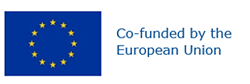 Preferred name: Xanthomonas phaseoli pv. phaseoli
Authority: (Smith) Constantin, Cleenwerck, Maes, Baeyen, Van Malderghem, De Vos, Cottyn
Taxonomic position: Bacteria: Proteobacteria: Gammaproteobacteria: Lysobacterales: Lysobacteraceae
Other scientific names: Pseudomonas phaseoli (Smith) Bergey et al., Xanthomonas axonopodis pv. phaseoli (Smith) Vauterin, Hoste, Kersters & Swings, Xanthomonas campestris pv. phaseoli (Smith) Dye, Xanthomonas phaseoli (Smith) Gabriel, Kingsley, Hunter & Gottwald
Common names in English: bacterial blight of bean, bacterial leaf pustule of bean, common blight of bean, fuscous blight of bean
view more common names online...
EPPO Categorization: A2 list
EU Categorization: RNQP (Annex IV)
view more categorizations online...
EPPO Code: XANTPH
more photos...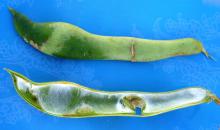 